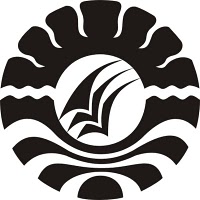 SKRIPSIPENINGKATAN KEMAMPUAN MOTORIK KASAR ANAK MELALUI KEGIATAN MENARI PADA USIA 5-6 TAHUN DI TAMAN KANAK-KANAK TERATAI UNM KOTA MAKASSARNURFAISAPROGRAM STUDI PENDIDIKAN GURU PENDIDIKAN ANAK USIA DINIFAKULTAS ILMU PENDIDIKANUNIVERSITAS NEGERI MAKASSAR2014